L’ELISA BADIA I EL BITÀCOLA ORGANITZEN UN TORNEIG DE BÀDMINTONCada dos anys s’organitza un torneig de bàdminton. Però 5è, 6è i secundaria juguen junts.Avui,  dilluns 6 de febrer es juga el primer partit de bàdminton. Hi ha deu grups que estan formats de deu a onze persones. Cada persona te el seu número lletra. Els partits es juguen al pavelló gran.Per tal d’organitzar els partits fem servir un mètode de colors. Els partits en vermell es jugaran de 11.00h a 11.15h abans d’esmorzar. Els partits en negre, es jugaran de 11.15h a 11.30h després d’ esmorzar. El divendres 24 de febrer es jugaran partits aplaçats. Cal mirar bé el calendari.Al març es renovarà els cartells amb partits nous. Així fins el dia de la final. Aquest torneig es farà per a la gent que està avorrida al pati i volen jugar a alguna cosa.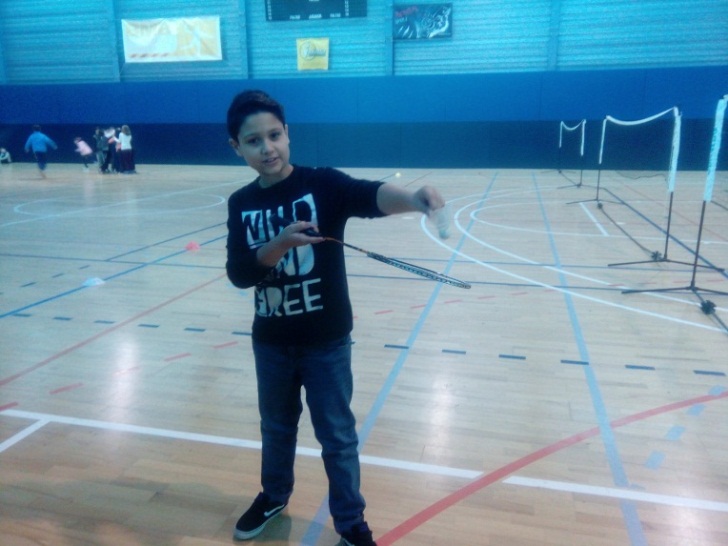 